Sermon Notes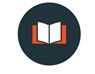 “How the Cross Can Change Your Life”1. The Cross can change your life because at the cross Jesus was taking ___________________15 Wanting to satisfy the crowd, Pilate released Barabbas to them. He had Jesus flogged, and handed him over to be crucified. If this is true, it means God ________________Romans 5:8
“God shows his love for us in that while we were still sinners, Christ died for us” Romans 8:31-32
31 What, then, shall we say in response to these things? If God is for us, who can be against us? 32 He who did not spare his own Son, but gave him up for us all—how will he not also, along with him, graciously give us all things?2. The Cross can change your life, because at the cross Jesus was taking _____________________________.17 They put a purple robe on him, then twisted together a crown of thorns and set it on him. See Deuteronomy 28:29 and Job 5:13–14Galatians 3:13“Christ redeemed us from the curse…by becoming a curse for us—for it is written, ‘Cursed is everyone who is hanged on a tree.’If this is true, it means you can live with God’s ________________ and ________________,3. The Cross can change your life, because at the Cross Jesus was offering to _______________________.24 And they crucified him. Dividing up his clothes, they cast lots to see what each would get. Isaiah 61:10
10 I delight greatly in the Lord; my soul rejoices in my God. For he has clothed me with garments of salvation and arrayed me in a robe of his righteousness, as a bridegroom adorns his head like a priest, and as a bride adorns herself with her jewels. If this is true, it means you can live with a new _________________ and __________________.Galatians 3:27 
“All of you who were baptized into Christ have clothed yourselves with Christ.” 4. The Cross can change your life, because at the cross Jesus was __________________________ for you.38 The curtain of the temple was torn in two from top to bottom. Hebrews 10:19-22
“Therefore, brothers, since we have confidence to enter the holy places by the blood of Jesus, by the new and living way that he opened for us through the curtain, that is, through his flesh, and since we have a great priest over the house of God, let us draw near with a true heart in full assurance of faith.”If this is true, it means you can have “__________________” right now.“The Path to the Cross” Ray Vander Laan (www.rightnowmedia.org) Login:   church@fbcnelson.caPassword: fbcnelson 